						PROFESORA: CLAUDIA CAVIERES JARA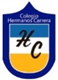 GUIA DE TRABAJO ORIENTACIONCURSO: SEPTIMO BASICO    FECHA: 23-MARZO-2020OA 1Construir, en forma individual y colectiva, representaciones positivas de sí mismos, incorporando sus características, motivaciones, intereses y capacidades, considerando las experiencias de cambio asociadas a la pubertad y adolescencia.